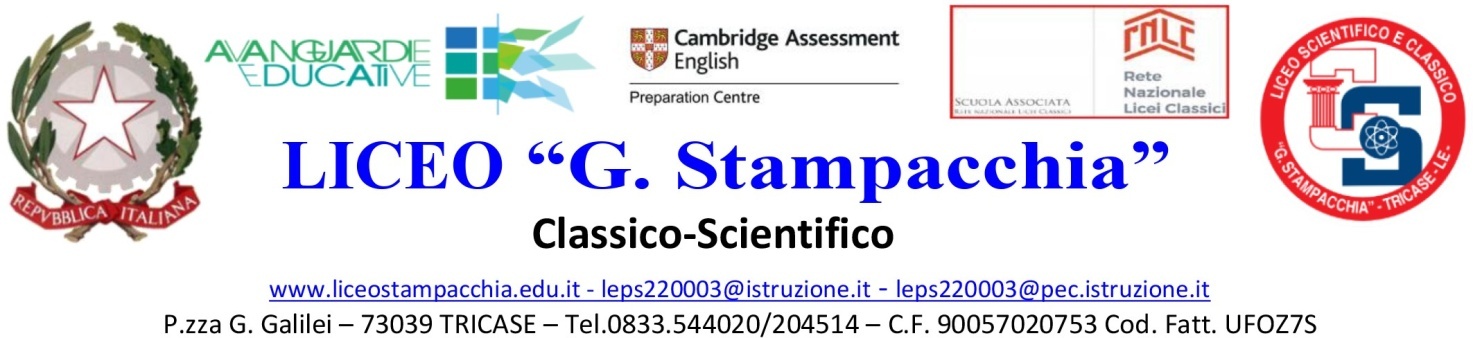 SCHEDA PRESENTAZIONE PROGETTO PTOFa.s. 2023/2024⬜orario curricolare			⬜ orario extracurricolareAspetti organizzativi e finanziari del progettoRisorse umanea) Personale internob) Collaboratori esterniBeni e servizi** (indicare il materiale che si prevede di utilizzare, eventuali uscite, ecc.)** allegare eventuali preventivi e scheda personale** allegare eventuali preventivi e scheda personaleTricase  lì_16  Settembre 2023IL/I  DOCENTE/I  RESPONSABILE/I DEL PROGETTO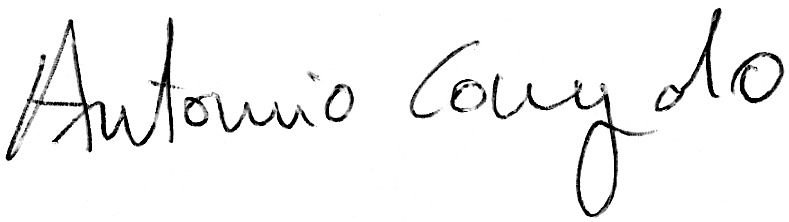 ____________________________________________________________________________________TABELLA COSTI  (L.D. )Denominazione progettoOLIMPIADI  DI INFORMATICA – A.S. 2023-24Referente responsabile del progettoCONGEDO ANTONIO, MUSIO ELENA- DIPARTIMENTO MATEMATICA E FISICA.FIGURE COINVOLTE:indicare numero e nominativi docenti interni,  altre scuole, eventuali Enti, Associazioni (specificare)Docenti interni:CONGEDO ANTONIO, DIPARTIMENTO MATEMATICA E FISICA.Esperti esterni:( solo numero )Altre figure coinvolte:Analisi del fabbisognoSUSCITARE L’INTERESSE E LA PASSIONE PER L’INFORMATICA COLTIVARE E VALORIZZARE L’APPLICAZIONE DELLA FISICA E DELLA MATEMATICA.DestinatariALUNNI NATI NEGLI ANNI DAL 2007 AL 2010 .Descrizione sintetica del progetto (Abstract)(da inserire nel PTOF)ISCRIZIONE DEGLI STUDENTI ALLA SEGRETERIA CAMPIONATI  DI INFORMATICA.CURARE LA CORRISPONDENZA CON LA SEGRETERIA.ORGANIZZARE LA PARTECIPAZIONE DEGLI ALUNNI ALLA GARA.PREPARARE IL MATERIALE NECESSARIO PER LO SVOLGIMENTO DELLA PROVA.COMPORRE GLI ELENCHI DEI PARTECIPANTI.ORGANIZZARE LA SORVEGLIANZA DELLA PROVA.CORREGGERE GLI ELABORATI.COMPORRE GLI ELENCHI DEI RISULTATI E PUBBLICARLI.Obiettivi formativi prioritari (in conformità e coerenza con il PTOF)RICONOSCERE E APPLICARE LE CONOSCENZE DI MATEMATICA E FISICA ALL’INFORMATICAVERIFICARE IL PROPRIO LIVELLO DI PREPARAZIONE E COMPETENZE AFFRONTANDO PROBLEMI DIVERSI DA QUELLI INCONTRATI A SCUOLA.VALORIZZARE E PROMUOVERE LE ATTITUDINI VERSO LE DISCIPLINE SCIENTIFICHE, IN PARTICOLARE VERSO L’INFORMATICA.Obiettivi di apprendimentoVERIFICARE IL PROPRIO LIVELLO DI PREPARAZIONE AFFRONTANDO PROBLEMI DIVERSI DA QUELLI INCONTRATI A SCUOLA.RICONOSCERE L’INFORMATICA NELLA VITA DI OGNI GIORNO.VALORIZZARE E PROMUOVERE LE ATTITUDINI VERSO LE DISCIPLINE SCIENTIFICHE.Contenutiquesiti Campionati Italiani di InformaticaMetodologiePROBLEM SOLVINGModalità di monitoraggio, verifica, valutazioneSCHEDE DI CORREZIONE.Traguardi attesi al termine del percorsoSaper osservare e analizzare un fenomeno fisico; acquisire un atteggiamento critico nei confronti delle informazioni incontrate; risolvere i quesiti dei Campionati di InformaticaIndicatori di efficacia e efficienza(es.gradimento risultante da questionari di soddisfazione; specificare indicatori e riportare dati ottenuti nella relazione finale)⬜ Motivazione                                            ⬜ Frequenza⬜ Partecipazione⬜ Conoscenze e abilità acquisite⬜ Rapporto con i compagni⬜ Modalità organizzative⬜ Competenze raggiunte          ⬜ Altro……………………………………………………………Risorse umanen.ro 1 docente interno dipartimento di Matematica e FisicaMezzi e strumentiSECONDO QUANTO RICHIESTO DALLA PROVA.Rapporti programmati con le famiglie e il territorioRisorse finanziarie necessarie ( euro )262,50 euro n.Docente/ Non DocenteOre utilizzate perOre utilizzate perOre utilizzate pern.Docente/ Non DocenteAttività di DocenzaAssistenza tecnicaAttività di programmazione 12Antonio Congedo10534n.Nome e cognome Ore utilizzate perOre utilizzate perOre utilizzate pern.Nome e cognome Attività di DocenzaAssistenza tecnicaAttività di programmazione1234n.Tipologia1SECONDO QUANTO RICHIESTO DALLA PROVA234Scheda finanziaria n. oreImporto orariototalenoteScheda finanziaria 1Ore docenza personale interno2Ore docenza esperti esterni3Attività di programmazione e verifica1517.50262,504Beni di consumo**5ServiziTotaleDOCENZA € 35,00/hNON DOCENZA € 17,50/hASS. AMMIN.€  14,50/hASS. TECN.€  14,50/hCOLL. SCOLAST.€  12,50/hESPERTO ESTERNO €  41,3166 /h ( max )